UNITED NATIONS DEVELOPMENT PROGRAMMETERMS OF REFERENCEI.  Job InformationI.  Job InformationPosition Title: Project Title:Department:Type of Contract:Duration of the service:Work Status:Duty station:Reports To:International Consultant (Project Evaluator of ‘SMART’ project)“Supporting Modernization, Accelerated Reform and Transformation” (SMART, Project ID: 00083822)Economic Governance UnitIndividual ContractNovember 2016 (15 days, tentative)5 w. d. desk work in country of residence (Nov 7 - 11, 2016)5 w. d. mission to Tashkent (Nov 14-18, 2016);5 w. d. desk work in country of residence (Nov 21-25, 2016); Full timeHome based and Tashkent city, UzbekistanHead of Sustainable Development ClusterII. Background Information Established by a presidential decree as a joint initiative of the Government of Uzbekistan and UNDP in 1999, Center for Economic Research (CER) is one of the leading national think tanks of Uzbekistan. CER has been mandated to provide economic analyses, assessments, forecasts and policy advice, to facilitate dialogue and build broad consensus over socio-economic reform agenda and development in Uzbekistan. The Decree also specified that the establishment of CER was a joint initiative of UNDP and the Government where UNDP’s role was to provide technical assistance in institutional development of CER with particular focus on elaboration of a new modality for management and financing of applied economic research.  Over the years the thematic scope of CER research and policy advice has significantly broadened going far beyond purely economic issues and including a broader range of development issues such as governance and spatial development, energy and environment, social protection and food security, civil society and corporate governance development. Nowadays CER serves as a unique platform for broad policy consultations and dialogue involving various development stakeholders on a wide range of complex issues related to social, economic and institutional transformation. It is an inviting platform for scientists, practitioners, economists, sociologists, lawyers, journalists as well as for civil servants, private sector representatives, international experts and consultants. The Support to Modernization, Accelerated Reform and Transformation (SMART) is a latest joint initiative between the Government of Uzbekistan and UNDP in support of institutional strengthening of CER. The SMART project has aimed to support CER in facilitating economic, social, institutional and spatial transformation in Uzbekistan while expanding research areas thematically and geographically, promoting participatory policy dialogue, issuing wider range of products for various types of audience and facilitating “South-South” knowledge sharing. In particular, the project’s activities were focused on the following three directions: 1) Elaborating policy recommendations with the participation of all stakeholders to facilitate economic, social, institutional and spatial transformation; 2) Building public awareness about the new stage of reform in Uzbekistan as well as promoting the Uzbek development model within “South-South” cooperation modality; and 3) Strengthening institutional and financial sustainability of CER.In light of the upcoming closure of the project in December 2015, UNDP project implementation procedures require that SMART should undergo an external evaluation to take stock of the project’s progress, its successes and weaknesses. The results of the evaluation will be used to provide the project stakeholders with an unbiased outcome-level assessment of project results, while also providing lessons learned and directions for a possible next-stage cooperation framework between UNDP and the government in the area of evidence-based policy making. In this regard, UNDP needs the service of an external evaluator to conduct the assessment of the SMART project results and formulate recommendations on exploring the new avenues of cooperation between the government, CER, and UNDP.III. Duties and ResponsibilitiesThe International Consultant will work under the general guidance of the Head of Economic Governance Unit and direct supervision of Programme Coordinator. The Consultant’s main mission will consist of the following duties and responsibilities:To conduct an impartial and expert assessment of the outcome-level results of UNDP’s  cooperation with CER under SMART projectProvide a review of achieved results and lessons learned against the expected targets, outputs and indicators laid down in the project documentMeet with and gather substantive feedback from project stakeholders, including among the SMART/CER’s key beneficiaries both on the project’s impact and SMART/CER’s role and contribution to economic and social research and policy development. The stakeholders’ groups should consist of:Government Agencies (ie, Office of the President, ministries and agencies)Academic and research community (ie, national research institutions, academia)International Community (ie, IFIs, donors, UN agencies, bilateral cooperation agencies, etc.)Assess the project’s contribution to the progress made in support of policy analysis and policy formulation to accelerate reform process in Uzbekistan in social, economic, institutional, and spatial transformationAssess the degree to which the policy formulation process has been carried out through participatory dialogue and policy communication with the stakeholders Evaluate the extent to which SMART project has contributed to institutional and financial sustainability of CERAssess the degree to which the resources and funding for the above project directions have been used effectively and efficiently, by providing an analysis of lessons learnedAssess how effectively the knowledge base, information technology, and communication means (ie, social media, web blogs, regular publications, Development Dialogues, etc.) are being used to expand the  outreach and knowledge-sharing by CER Based on the recommendations and feedback from the stakeholders, propose an outline of a conceptual framework (new project concept) for cooperation with the think tanks under a new UNDP project in support of national research capacities for evidence-based policy making (including but not limited to planning for national SDGs, as well as cooperation with new emerging initiatives, eg, with the Green Climate Fund)Present and discuss the findings and recommendations to UNDP, and beneficiariesReview and elaborate the comments presented with regard to the daft final reportReview and incorporate the inputs provided by UNDP and stakeholders into the final report Provide quality assurance and ensure timely submission of the final evaluation report in a format agreed by UNDPIV. Deliverables and DeadlinesThe following tentative schedule of deliverables is expected under the current assignment. The Economic Governance Unit of UNDP Uzbekistan reserves the right, if necessary, to amend the terms of reference of an expert upon a written agreement. The final schedule will be agreed upon in the beginning of the assignment. All deliverables should be submitted to UNDP project in electronic form by the Consultant in English.This is a lump sum contract that should include costs of consultancy and other related costs, if any, required to produce the above deliverables.Monitoring and control:Contract will be completed after the submission of final drafts of deliverables defined by the current TOR in two stages and upon acceptance by the Head of Economic Governance Unit, UNDP Uzbekistan.V. CompetenciesStrong data collection, communication, analytical, research, and writing skills;Extensive experience in evaluating technical assistance projects in Europe and CIS region, and/or in Uzbekistan in particular;Experience in managing, advising, or evaluating technical assistance projects with think tanks and research institutions will be an asset; Knowledge and practical application of RBM principles in programme and project evaluation;Client-orientation and excellent interpersonal and cross cultural communication skills;Ability to use information and communication technology as a tool and resource.VI. Qualifications Requirements VI. Qualifications Requirements Education:Advanced university degree in economics, business/public administration, management, social or related studiesExperience:Proved record of solid work experience minimum 3 years (or conducting minimum 5 project evaluations) in evaluating technical assistance projects in the region and/or UzbekistanLanguage:Fluent English, knowledge of Russian will be an assetVII. Signatures - Post Description CertificationIncumbent  (if applicable)Name:                                                                                                   Signature                              DateSupervisorName / Title:                                                                                       Signature                             DateChief Division/SectionName:                                                                                                                           Signature                             Date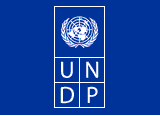 